2 Конкурс «Собери текст»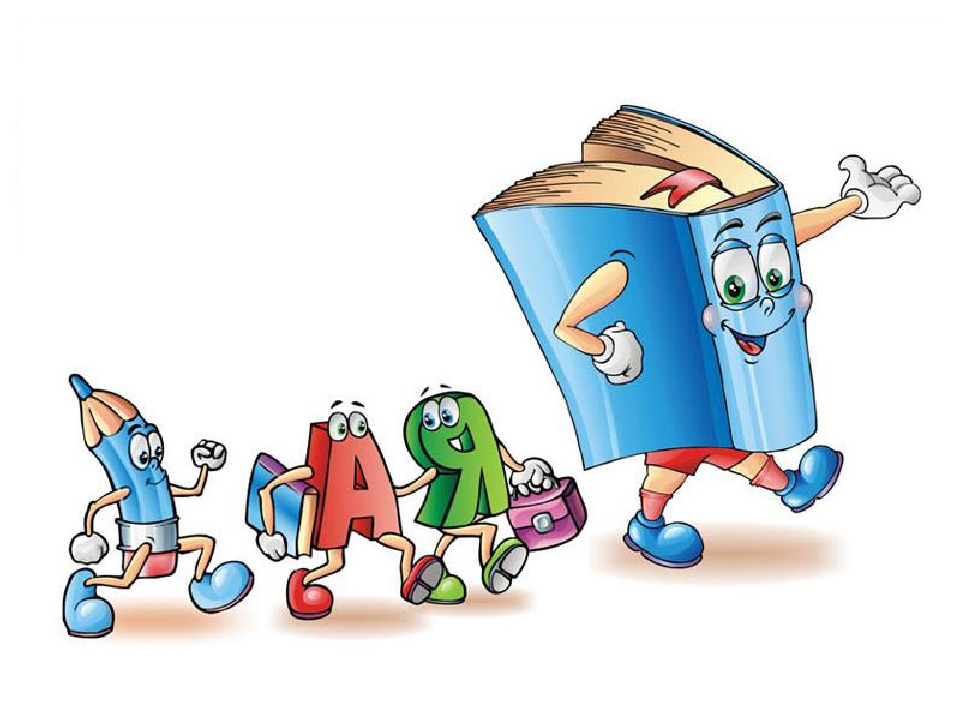 2 Конкурс «Собери текст»2 Конкурс «Собери текст»2 Конкурс «Собери текст»2 Конкурс «Собери текст»И папа разбудил нас с петухами.На электричке - час, потом пешком. Вспотели!Корзинки взяв надели сапогиДошли до леса - кушать захотели.Попили чай, грибы пошли искатьНашли их сразу - стали собирать.Налили в термос чай, в пакетик - пироги.Решили в лес пойти мы за грибамиОстановил нас папа - стал нас обучать.Собрав корзинки три грибов съедобныхПоехали назад к себе домой.Поганки это! Их долой! долой!И папа разбудил нас с петухами.На электричке - час, потом пешком. Вспотели!Корзинки взяв надели сапогиДошли до леса - кушать захотели.Попили чай, грибы пошли искатьНашли их сразу - стали собирать.Налили в термос чай, в пакетик - пироги.Решили в лес пойти мы за грибамиОстановил нас папа - стал нас обучать.Собрав корзинки три грибов съедобныхПоехали назад к себе домой.Поганки это! Их долой! долой!И папа разбудил нас с петухами.На электричке - час, потом пешком. Вспотели!Корзинки взяв надели сапогиДошли до леса - кушать захотели.Попили чай, грибы пошли искатьНашли их сразу - стали собирать.Налили в термос чай, в пакетик - пироги.Решили в лес пойти мы за грибамиОстановил нас папа - стал нас обучать.Собрав корзинки три грибов съедобныхПоехали назад к себе домой.Поганки это! Их долой! долой!И папа разбудил нас с петухами.На электричке - час, потом пешком. Вспотели!Корзинки взяв надели сапогиДошли до леса - кушать захотели.Попили чай, грибы пошли искатьНашли их сразу - стали собирать.Налили в термос чай, в пакетик - пироги.Решили в лес пойти мы за грибамиОстановил нас папа - стал нас обучать.Собрав корзинки три грибов съедобныхПоехали назад к себе домой.Поганки это! Их долой! долой!И папа разбудил нас с петухами.На электричке - час, потом пешком. Вспотели!Корзинки взяв надели сапогиДошли до леса - кушать захотели.Попили чай, грибы пошли искатьНашли их сразу - стали собирать.Налили в термос чай, в пакетик - пироги.Решили в лес пойти мы за грибамиОстановил нас папа - стал нас обучать.Собрав корзинки три грибов съедобныхПоехали назад к себе домой.Поганки это! Их долой! долой!